COMMISSION DE DISCIPLINE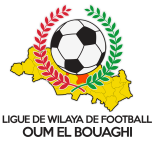 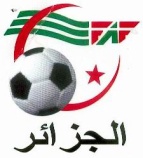 REUNION DU 24/01/2022MEMBRES PRESENTS :MESSIEURS :BOUMARAF  AMARA   PRESIDENT                         4EME JOURNEE                       DAHNOUN ABDELKRIM  MEMBREORDRE DU JOUR : Traitement  des affaires	
-DAHMANI  Achref                  licence n° 0448005……... (ESAZ) ……………………. AVERTISSEMENT-CHERGUI  Islem                      licence n° 0448008..……. (ESAZ) ….………………... AVERTISSEMENT-SABRI Rami                              licence n° 0448007………. (ESAZ)………………….… AVERTISSEMENT-KADRI Mouatez                      licence n°0448013……….. (ESAZ )…………………… AVERTISSEMENT-BELKHIRI  soufiane                licence n°0446006………... (JBJ )……………………... AVERTISSEMENT-BELKHIRI  Billel                       licence n°0446003……….… (JBJ )……………………...AVERTISSEMENT-BELKHIRI  Sifeddine               licence n°0446002……….… (JBJ )  ……………..……..AVERTISSEMENT-BELKHIRI   Mohamed            licence n°0446011……..….  (JBJ )……………………...AVERTISSEMENTAFFIRE N°17   RENCONTRE  (DJS/ ESSR) ………………………. DU 21/01/2022 (S)-GHALI Issam                            licence  n° 0443021  ………. (DJS) ……………………AVERTISSEMENT-HAMEZ Khemissi                    licence n° 0449021 ……….. (ESSR) ……………..…..AVERTISSEMENT-LAOUAR  Kamel                      licence n° 0449016  …….…(ESSR) …………..………AVERTISSEMENTAFFIRE N°18   RENCONTRE  (CRBH/ USB) ………………………. DU 21/01/2022 (S)-MEKKANI Oussama                  licence n°0451021 (CRBH) EST SUSPENDU DE (04) QUATRE MATCHS FERMES PLUS UNE AMENDE DE 5000 DA POUR INSULTE ENVERS OFFICIEL (ART 112 DES RG DE LA FAF). -CHERGUI Rafik                        licence n°0444010 (USB) EST SUSPUNDU DE (02) DEUX MATCHS FERMES  PLUS UNE AMENDE DE 1500 DA POUR INSULTE ENVERS ADVERSAIRE  (ART 111 DES RG DE LA FAF).-BEN MAKEN Moussa             licence n°0451001 …….……(CRBH) ………………. AVERTISSEMENT-MEKANI Nabil                         licence n°0451020…………..( CRBH) ……………… AVERTISSEMENTAFFIRE N° 19   RENCONTRE  (WSBBS/ NRBBC) ………………………. DU 21/01/2022 (S)-BEZGHICHE Merzoug            licence n° 0440028 (WSBBS) EST SUSPUNDU DE (03) TROIS MATCHS FERMES PLUS UNE AMENDE DE 1500 DA POUR AGRESSION ENVERS ADVERSAIRE  (ART 113 DES RG DE LA FAF)-.GHOBSI Bahaeddine            licence  n° 0441006 (NRBBC) EST SUSPUNDU DE (03) TROIS MATCHS FERMES PLUS UNE AMENDE DE 1500 DA POUR AGRESSION ENVERS ADVERSAIRE  (ART 113 DES RG DE LA FAF)-ABDELHAFID Abdelmalek         licence n° 0441004…………….(NRBBC)…………………..……AVERTISSEMENT-AGGOUN Sami                            licence n° 0441014…………….(NRBBC )…………………….…AVERTISSEMENT-SAOUDI Dhiaeddine                   licence n° 0440007 …………..(WSBBS)………………………..…AVERTISSEMENT-SAOUDI Zakaria                          licence  n° 0440023 …….…....(WSBBS)…………….…...………AVERTISSEMENTAFFIRE N°  20   RENCONTRE  (USHD/DSSR) ………………………. DU 22/01/2022 (S)-BELKHIRI Yacine            licence n° 0445019  ………...(USHD)………………………………AVERTISSEMENT-REKAB Samir                  licence n° 0445023   ………..(USHD)………………………………AVERTISSEMENT-NEDJAR  Nacim              licence n° 0447025   ……….(DSSR) …………….…………………AVERTISSEMENT-SAADI Laid                      licence n° 0447019 ………….(DSSR) ……………….……….….…AVERTISSEMENTAFFIRE N°  21   RENCONTRE  (USAM/CRBB) ………………………. DU 22/01/2022 (S)-MEKANI Haider                licence n° 0450020……….(USAM) …………………………………….AVERTISSEMENT-AGGOUN Hamza             licence n° 0450018….....(USAM) …………………………………….AVERTISSEMENT-LOUCIF Adel                     licence n° 0442009………(CRBB) …………………………..………….AVERTISSEMENT-MOUDJEB  Abdellah       licence n° 0442020……...(CRBB) ……………………………….…….AVERTISSEMENT-AMEZRAR  Abderezak    licence n° 0442022……….(CRBB) ……………………………….…….AVERTISSEMENTLE PRESIDENT  DE  LA COMMISSIONA . BOUMARAFAFFIRE N°16  RENCONTRE (ESAZ/ JBJ) ………………… DU 21/01/2022 (S)